For analysis results the following options are available: BPA’s Long-Term Transmission Inventory Maps for power flow based results for both Long-Term Firm, Subgrid and Conditional Firm Service from BPA’s most recent Cluster Study or System Impact Study.Complete the what-if form below for PTDF and Evaluation Method (per the Transmission Service Requests Evaluation Business Practice) based results (does not provide Conditional Firm results).Email the what-if form to the Reservation Desk and the assigned Transmission Account Executive (AE) (see AE requirement below).Analysis will typically take three (3) to five (5) Business Days to processNewpoint analysis will typically take five (5) to seven (7) Business Days.  If additional time is needed, the Requestor will be contacted.For potential Conditional Firm service see the Transmission Inventory Map option above.  Otherwise, Customers may request to be studied for Conditional Firm by participating in a Cluster Study or Individual System Impact Study. CUSTOMER INFORMATIONCUSTOMER INFORMATIONCUSTOMER INFORMATIONCUSTOMER INFORMATIONCUSTOMER INFORMATIONCUSTOMER INFORMATIONCUSTOMER INFORMATIONCUSTOMER INFORMATIONCUSTOMER INFORMATIONORIGINAL TSR SCENARIOORIGINAL TSR SCENARIOORIGINAL TSR SCENARIOORIGINAL TSR SCENARIOORIGINAL TSR SCENARIOORIGINAL TSR SCENARIOORIGINAL TSR SCENARIO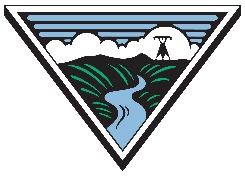 